Приложение к постановлениюглавы городского округа  Лыткарино                                                                                                                                                                                                                               от 28.12.2022  № 814-пМуниципальная программа«Развитие сельского хозяйства» на 2020-2024 годы1. ПАСПОРТ МУНИЦИПАЛЬНОЙ ПРОГРАММЫ2. Общая характеристика сферы реализации программы «Развитие сельского хозяйства» на 2020-2024 годы		В соответствии со статьей 16 Федерального закона от 06.10.2003 N 131-ФЗ "Об общих принципах организации местного самоуправления в Российской Федерации" к вопросам местного значения городского округа предусматривает осуществление мероприятий по благоустройству и содержанию территории, размещению объектов благоустройства, созданию благоприятных условий для проживания граждан в многоквартирных домах, соблюдение санитарных норм, направленных на обеспечение и повышение комфортности условий проживания граждан, поддержание и улучшение состояния территории, а также на создание современной городской среды.  	Анализ сложившейся ситуации показал, что для нормального функционирования города Лыткарино благоустройство территории имеет весомое значение. Данная сфера формирует общее впечатление о муниципалитете и является важнейшим аспектом в вопросах создания благоприятных, здоровых и культурных условий жизни, трудовой деятельности и отдыха населения в границах муниципального образования.	Мероприятия по благоустройству предполагают выполнение комплекса работ, в том числе обеспечение эпизоотического благополучия территории от заноса и распространения заразных, в том числе особо опасных болезней животных, включая африканскую чуму свиней. 	         	Основными направлениями данной области благоустройства является: Отлов безнадзорных животных, свободно находящихся на территории городского округа Лыткарино Московской области без сопровождающего лица.Общая характеристика сферы реализации Подпрограммы VII  «Экспорт продукции агропромышленного комплекса Московской области»Согласно указу Президента РФ «О национальных целях и стратегических задачах развития Российской Федерации на период до 2024 года» от 07.05.2018 агропромышленный комплекс (АПК) признается «базовой отраслью», имеющей особую значимость для российской экономики, и ставится задача превращения его в высокопроизводительный экспортно-ориентированный сектор, развивающийся на основе современных технологий  и обеспеченный высококвалифицированными кадрами, а также задача увеличить к 2024 г. объем экспорта продукции АПК более чем вдвое  до 45 млрд.долларов США в год.На основании федерального проекта «Международная кооперация и экспорт» разработан региональный проект «Экспорт продукции АПК Московской области» в рамках которого экспорт Московской области должен достигнуть 1,7 млрд.долларов США. Среди главных приоритетов Государственной программы Московской области «Сельское хозяйство Подмосковья»: достижение международной конкурентоспособности сельскохозяйственной продукции, производимой в Московской области, развитие экспорта продукции агропромышленного комплекса. На территории городского округа Лыткарино предприятия АПК представлены предприятиями по переработке сельскохозяйственной продукции.  Продукция предприятий успешно поставляется в федеральные и региональные сети страны, Таможенного Союза и стран СНГ, а также своим дистрибьюторам во всех федеральных округах России.В 2018 год экспорт продукции городских предприятий АПК составил 505 тыс.долларов США, в 2019 – 547 тыс.долларов США (по предварительной оценке).Для обеспечения населения Московской области качественной сельскохозяйственной продукцией и продовольствием собственного производства, а также увеличения экспорта     продовольственных товаров необходимо решение следующих задач по развитию агропромышленного комплекса:- наращивание и модернизация производственных мощностей перерабатывающих предприятий;- развитие производства конкурентоспособной, экологически безопасной сельскохозяйственной продукции;-    формирование и развитие стабильных каналов сбыта.- усовершенствование мер поддержки экспорта сельскохозяйственной продукции и продуктов её переработки.В соответствии с Государственной программой Московской области «Сельское хозяйство Подмосковья» в состав программы входит Подпрограмма VII «Экспорт продукции агропромышленного комплекса Московской области»3. ПЛАНИРУЕМЫЕ РЕЗУЛЬТАТЫ РЕАЛИЗАЦИИ МУНИЦИПАЛЬНОЙ ПРОГРАММЫ    «Развитие сельского хозяйства» на 2020-2024годыМетодика расчета значений планируемых результатов реализации муниципальной программы«Развитие сельского хозяйства» на 2020-2024 годы4. Паспорт подпрограммы IV «Обеспечение эпизоотического и ветеринарно-санитарного благополучия» муниципальной программы «Развитие сельского хозяйства» на 2020-2024 годы5. Перечень мероприятий подпрограммы «Обеспечение эпизоотического и ветеринарно-санитарного благополучия» муниципальной программы «Развитие сельского хозяйства» на 2020-2024 годыПаспорт Подпрограммы VII «Экспорт продукции агропромышленного комплекса Московской области» 2020-2024Перечень мероприятий Подпрограммы VII муниципальной программы «Развитие сельского хозяйства» на 2020-2024 годы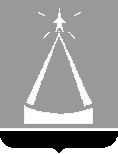 ГЛАВА  ГОРОДСКОГО  ОКРУГА  ЛЫТКАРИНО  МОСКОВСКОЙ  ОБЛАСТИПОСТАНОВЛЕНИЕ28.12.2022  № 814-пг.о. ЛыткариноО внесении изменений в муниципальную программу«Развитие сельского хозяйства» на 2020-2024 годыВ соответствии со ст. 179 Бюджетного  кодекса Российской Федерации, с  решением  Совета депутатов  городского  округа Лыткарино от 16.12.2021 № 170/23 «Об утверждении бюджета городского округа Лыткарино на 2022 год и на  плановый период 2023 и 2024 годов» (в редакции решения Совета депутатов городского округа Лыткарино от 22.12.2022 № 298/36), Положением о муниципальных программах городского округа Лыткарино, утвержденным постановлением главы городского округа Лыткарино от 02.11.2020 № 548-п, и заключения Контрольно-счётной палаты городского округа Лыткарино Московской области по результатам проведения финансово-экономической экспертизы от 23.12.2022 № 130, постановляю:    1. Внести изменения в муниципальную программу «Развитие сельского хозяйства» на 2020-2024 годы, утверждённую постановлением главы городского округа Лыткарино от 31.10.2019 № 835-п, изложив её в новой редакции (прилагается).2. Управлению жилищно-коммунального хозяйства и развития городской инфраструктуры города Лыткарино (Стрела М.А.) обеспечить опубликование настоящего постановления в установленном порядке и размещение на официальном сайте городского округа Лыткарино в сети «Интернет».3. Контроль за исполнением настоящего постановления возложить на заместителя главы Администрации городского округа Лыткарино 
Новикова М.В.К.А. КравцовНаименование муниципальной программы«Развитие сельского хозяйства» на 2020-2024 годы «Развитие сельского хозяйства» на 2020-2024 годы «Развитие сельского хозяйства» на 2020-2024 годы «Развитие сельского хозяйства» на 2020-2024 годы «Развитие сельского хозяйства» на 2020-2024 годы «Развитие сельского хозяйства» на 2020-2024 годы Цели муниципальной программы1. Обеспечение эпизоотического благополучия территории от заноса и распространения заразных, в том числе особо опасных болезней животных;2. Федеральный проект «Экспорт продукции агропромышленного комплекса Московской области»1. Обеспечение эпизоотического благополучия территории от заноса и распространения заразных, в том числе особо опасных болезней животных;2. Федеральный проект «Экспорт продукции агропромышленного комплекса Московской области»1. Обеспечение эпизоотического благополучия территории от заноса и распространения заразных, в том числе особо опасных болезней животных;2. Федеральный проект «Экспорт продукции агропромышленного комплекса Московской области»1. Обеспечение эпизоотического благополучия территории от заноса и распространения заразных, в том числе особо опасных болезней животных;2. Федеральный проект «Экспорт продукции агропромышленного комплекса Московской области»1. Обеспечение эпизоотического благополучия территории от заноса и распространения заразных, в том числе особо опасных болезней животных;2. Федеральный проект «Экспорт продукции агропромышленного комплекса Московской области»1. Обеспечение эпизоотического благополучия территории от заноса и распространения заразных, в том числе особо опасных болезней животных;2. Федеральный проект «Экспорт продукции агропромышленного комплекса Московской области»Перечень подпрограммПодпрограмма IV«Обеспечение эпизоотического и ветеринарно-санитарного благополучия»;Подпрограмма VII «Экспорт продукции агропромышленного комплекса Московской области»Подпрограмма IV«Обеспечение эпизоотического и ветеринарно-санитарного благополучия»;Подпрограмма VII «Экспорт продукции агропромышленного комплекса Московской области»Подпрограмма IV«Обеспечение эпизоотического и ветеринарно-санитарного благополучия»;Подпрограмма VII «Экспорт продукции агропромышленного комплекса Московской области»Подпрограмма IV«Обеспечение эпизоотического и ветеринарно-санитарного благополучия»;Подпрограмма VII «Экспорт продукции агропромышленного комплекса Московской области»Подпрограмма IV«Обеспечение эпизоотического и ветеринарно-санитарного благополучия»;Подпрограмма VII «Экспорт продукции агропромышленного комплекса Московской области»Подпрограмма IV«Обеспечение эпизоотического и ветеринарно-санитарного благополучия»;Подпрограмма VII «Экспорт продукции агропромышленного комплекса Московской области»Координатор муниципальной программыПервый заместитель Главы Администрации городского округа Лыткарино Шаров В.В.Заместитель Главы Администрации городского округа Лыткарино Новиков М.В.Первый заместитель Главы Администрации городского округа Лыткарино Шаров В.В.Заместитель Главы Администрации городского округа Лыткарино Новиков М.В.Первый заместитель Главы Администрации городского округа Лыткарино Шаров В.В.Заместитель Главы Администрации городского округа Лыткарино Новиков М.В.Первый заместитель Главы Администрации городского округа Лыткарино Шаров В.В.Заместитель Главы Администрации городского округа Лыткарино Новиков М.В.Первый заместитель Главы Администрации городского округа Лыткарино Шаров В.В.Заместитель Главы Администрации городского округа Лыткарино Новиков М.В.Первый заместитель Главы Администрации городского округа Лыткарино Шаров В.В.Заместитель Главы Администрации городского округа Лыткарино Новиков М.В.Заказчик муниципальной программыАдминистрация городского округа ЛыткариноАдминистрация городского округа ЛыткариноАдминистрация городского округа ЛыткариноАдминистрация городского округа ЛыткариноАдминистрация городского округа ЛыткариноАдминистрация городского округа ЛыткариноРазработчик муниципальной программыУправление жилищно-коммунального хозяйства и развития городской инфраструктуры города ЛыткариноОтдел развития предпринимательства и торговли Администрации городского округа ЛыткариноОтдел экономики и перспективного развития Администрации городского округа ЛыткариноУправление жилищно-коммунального хозяйства и развития городской инфраструктуры города ЛыткариноОтдел развития предпринимательства и торговли Администрации городского округа ЛыткариноОтдел экономики и перспективного развития Администрации городского округа ЛыткариноУправление жилищно-коммунального хозяйства и развития городской инфраструктуры города ЛыткариноОтдел развития предпринимательства и торговли Администрации городского округа ЛыткариноОтдел экономики и перспективного развития Администрации городского округа ЛыткариноУправление жилищно-коммунального хозяйства и развития городской инфраструктуры города ЛыткариноОтдел развития предпринимательства и торговли Администрации городского округа ЛыткариноОтдел экономики и перспективного развития Администрации городского округа ЛыткариноУправление жилищно-коммунального хозяйства и развития городской инфраструктуры города ЛыткариноОтдел развития предпринимательства и торговли Администрации городского округа ЛыткариноОтдел экономики и перспективного развития Администрации городского округа ЛыткариноУправление жилищно-коммунального хозяйства и развития городской инфраструктуры города ЛыткариноОтдел развития предпринимательства и торговли Администрации городского округа ЛыткариноОтдел экономики и перспективного развития Администрации городского округа ЛыткариноОтветственные за выполнение мероприятий муниципальной программыУправление жилищно-коммунального хозяйства и развития городской инфраструктуры города Лыткарино (Управление ЖКХ и РГИ г. Лыткарино);Администрация городского округа Лыткарино;Отдел развития предпринимательства и торговли Администрации городского округа Лыткарино;Отдел экономики и перспективного развития Администрации городского округа ЛыткариноУправление жилищно-коммунального хозяйства и развития городской инфраструктуры города Лыткарино (Управление ЖКХ и РГИ г. Лыткарино);Администрация городского округа Лыткарино;Отдел развития предпринимательства и торговли Администрации городского округа Лыткарино;Отдел экономики и перспективного развития Администрации городского округа ЛыткариноУправление жилищно-коммунального хозяйства и развития городской инфраструктуры города Лыткарино (Управление ЖКХ и РГИ г. Лыткарино);Администрация городского округа Лыткарино;Отдел развития предпринимательства и торговли Администрации городского округа Лыткарино;Отдел экономики и перспективного развития Администрации городского округа ЛыткариноУправление жилищно-коммунального хозяйства и развития городской инфраструктуры города Лыткарино (Управление ЖКХ и РГИ г. Лыткарино);Администрация городского округа Лыткарино;Отдел развития предпринимательства и торговли Администрации городского округа Лыткарино;Отдел экономики и перспективного развития Администрации городского округа ЛыткариноУправление жилищно-коммунального хозяйства и развития городской инфраструктуры города Лыткарино (Управление ЖКХ и РГИ г. Лыткарино);Администрация городского округа Лыткарино;Отдел развития предпринимательства и торговли Администрации городского округа Лыткарино;Отдел экономики и перспективного развития Администрации городского округа ЛыткариноУправление жилищно-коммунального хозяйства и развития городской инфраструктуры города Лыткарино (Управление ЖКХ и РГИ г. Лыткарино);Администрация городского округа Лыткарино;Отдел развития предпринимательства и торговли Администрации городского округа Лыткарино;Отдел экономики и перспективного развития Администрации городского округа ЛыткариноСроки реализации муниципальной программы2020 – 2024 годы2020 – 2024 годы2020 – 2024 годы2020 – 2024 годы2020 – 2024 годы2020 – 2024 годыИсточники финансирования муниципальной программы, в том числе по годам:Расходы (тыс. рублей)Расходы (тыс. рублей)Расходы (тыс. рублей)Расходы (тыс. рублей)Расходы (тыс. рублей)Расходы (тыс. рублей)Источники финансирования муниципальной программы, в том числе по годам:Всего2020 год2021 год2022 год2023 год2024 год Средства бюджета г. Лыткарино 000000Средства бюджета Московской области5 672,0966,0655,01 531,01 260,01 260,0Всего по муниципальной программе5 672,0966,0655,01 531,01 260,01 260,0№ п/пПланируемые результаты                реализации муниципальной                          подпрограммыТип показателяЕдиница       
измеренияБазовое значение показателя на начало реализации подпрограммы Планируемое значение показателя по годамреализацииПланируемое значение показателя по годамреализацииПланируемое значение показателя по годамреализацииПланируемое значение показателя по годамреализацииПланируемое значение показателя по годамреализацииНомер и название основного мероприятия в перечне мероприятий подпрограммы№ п/пПланируемые результаты                реализации муниципальной                          подпрограммыТип показателяЕдиница       
измеренияБазовое значение показателя на начало реализации подпрограммы 2020год2021год2022год2023год2024 годНомер и название основного мероприятия в перечне мероприятий подпрограммы1234567891011Подпрограмма IV «Обеспечение эпизоотического и ветеринарно-санитарного благополучия»Подпрограмма IV «Обеспечение эпизоотического и ветеринарно-санитарного благополучия»Подпрограмма IV «Обеспечение эпизоотического и ветеринарно-санитарного благополучия»Подпрограмма IV «Обеспечение эпизоотического и ветеринарно-санитарного благополучия»Подпрограмма IV «Обеспечение эпизоотического и ветеринарно-санитарного благополучия»Подпрограмма IV «Обеспечение эпизоотического и ветеринарно-санитарного благополучия»Подпрограмма IV «Обеспечение эпизоотического и ветеринарно-санитарного благополучия»Подпрограмма IV «Обеспечение эпизоотического и ветеринарно-санитарного благополучия»Подпрограмма IV «Обеспечение эпизоотического и ветеринарно-санитарного благополучия»Подпрограмма IV «Обеспечение эпизоотического и ветеринарно-санитарного благополучия»1 Количество отловленных собак без владельцеведини29297379Подпрограмма VII «Экспорт продукции агропромышленного комплекса Московской области»Подпрограмма VII «Экспорт продукции агропромышленного комплекса Московской области»Подпрограмма VII «Экспорт продукции агропромышленного комплекса Московской области»Подпрограмма VII «Экспорт продукции агропромышленного комплекса Московской области»Подпрограмма VII «Экспорт продукции агропромышленного комплекса Московской области»Подпрограмма VII «Экспорт продукции агропромышленного комплекса Московской области»Подпрограмма VII «Экспорт продукции агропромышленного комплекса Московской области»Подпрограмма VII «Экспорт продукции агропромышленного комплекса Московской области»Подпрограмма VII «Экспорт продукции агропромышленного комплекса Московской области»Подпрограмма VII «Экспорт продукции агропромышленного комплекса Московской области»1Объем экспорта АПКУказ Президента РФ №204 от 07.05.2018 «О национальных целях и стратегических задачах развития Российской Федерации на период до 2024 года»Тыс.дол. США547,0598,0789,0-1064,01136,0Основное мероприятие Т2.Федеральный проект «Экспорт продукции агропромышленного комплекса»2Инвестиции в основной капитал по видам экономи-ческой деятельности: Растениеводство и живот-новодство, охота и предос-тавление соответствующих услуг в этих областях, Производство пищевых продуктов, Производство напитковПриоритетный, обращение Губернаторамиллион рублей---500,0--Основное мероприятие Т2.Федеральный проект «Экспорт продукции агропромышленного комплекса»№ ппНаименование показателяОпределение, единица измеренияЗначение базовых                     показателейСтатистические источникиПериодичность представления5. Подпрограмма VII «Экспорт продукции агропромышленного комплекса Московской области»5. Подпрограмма VII «Экспорт продукции агропромышленного комплекса Московской области»5. Подпрограмма VII «Экспорт продукции агропромышленного комплекса Московской области»5. Подпрограмма VII «Экспорт продукции агропромышленного комплекса Московской области»5. Подпрограмма VII «Экспорт продукции агропромышленного комплекса Московской области»5. Подпрограмма VII «Экспорт продукции агропромышленного комплекса Московской области»1.Объем экспорта продукции АПКЗначение показателя определяется как сумма объемов экспорта продукции масложировой отрасли, злаков, рыбы и морепродуктов, мяса (мясной продукции) и молока (молочной  продукции), готовой пищевой продукции  (продукции из рыбы, сахара, какао, муки и др.), прочей продукции АПК (живых животных и растений, отходов продукции животноводства), тыс.долл.США 547,0Данные мониторинга                  сельхозтоваропроизводителей и организаций АПКЕжеквартально2.Инвестиции в основной капитал по видам экономической деятельности: Растениеводство и животноводство, охота и предоставление соответствующих услуг в этих областях, Производство пищевых продуктов, Производство напитков=I1+I2+I3, где:I - Инвестиции в основной капитал, млн. руб.;I1 - инвестиции по видам экономической деятельностиРастениеводство и животноводство, охота и предоставление соответствующих услуг в этих областях млн. руб.;I2  - инвестиции по видам экономической деятельности: Производство пищевых продуктов, млн. руб.;I3 – инвестиции по видам экономической деятельности: Производство напитков» Показатель рассчитывается ежеквартально нарастающим итогом на основании оперативных данных муниципальных образований, а также на основании данных статистической отчетности.-Данные мониторинга сельхозтоваропроизводителей и организаций АПКЕжеквартальноНаименование подпрограммыОбеспечение эпизоотического и ветеринарно-санитарного благополучияОбеспечение эпизоотического и ветеринарно-санитарного благополучияОбеспечение эпизоотического и ветеринарно-санитарного благополучияОбеспечение эпизоотического и ветеринарно-санитарного благополучияОбеспечение эпизоотического и ветеринарно-санитарного благополучияОбеспечение эпизоотического и ветеринарно-санитарного благополучияЦель подпрограммыОбеспечение эпизоотического благополучия территории от заноса и распространения заразных, в том числе особо опасных болезней животныхОбеспечение эпизоотического благополучия территории от заноса и распространения заразных, в том числе особо опасных болезней животныхОбеспечение эпизоотического благополучия территории от заноса и распространения заразных, в том числе особо опасных болезней животныхОбеспечение эпизоотического благополучия территории от заноса и распространения заразных, в том числе особо опасных болезней животныхОбеспечение эпизоотического благополучия территории от заноса и распространения заразных, в том числе особо опасных болезней животныхОбеспечение эпизоотического благополучия территории от заноса и распространения заразных, в том числе особо опасных болезней животныхКоординатор подпрограммыЗаместитель Главы Администрации городского округа Лыткарино Новиков М.В.Заместитель Главы Администрации городского округа Лыткарино Новиков М.В.Заместитель Главы Администрации городского округа Лыткарино Новиков М.В.Заместитель Главы Администрации городского округа Лыткарино Новиков М.В.Заместитель Главы Администрации городского округа Лыткарино Новиков М.В.Заместитель Главы Администрации городского округа Лыткарино Новиков М.В.Заказчик подпрограммыАдминистрация городского округа ЛыткариноАдминистрация городского округа ЛыткариноАдминистрация городского округа ЛыткариноАдминистрация городского округа ЛыткариноАдминистрация городского округа ЛыткариноАдминистрация городского округа ЛыткариноРазработчик подпрограммы Управление жилищно-коммунального хозяйства и развития городской инфраструктуры города Лыткарино,Управление жилищно-коммунального хозяйства и развития городской инфраструктуры города Лыткарино,Управление жилищно-коммунального хозяйства и развития городской инфраструктуры города Лыткарино,Управление жилищно-коммунального хозяйства и развития городской инфраструктуры города Лыткарино,Управление жилищно-коммунального хозяйства и развития городской инфраструктуры города Лыткарино,Управление жилищно-коммунального хозяйства и развития городской инфраструктуры города Лыткарино,Ответственные за выполнение мероприятий подпрограммыУправление жилищно-коммунального хозяйства и развития городской инфраструктуры города Лыткарино;Управление жилищно-коммунального хозяйства и развития городской инфраструктуры города Лыткарино;Управление жилищно-коммунального хозяйства и развития городской инфраструктуры города Лыткарино;Управление жилищно-коммунального хозяйства и развития городской инфраструктуры города Лыткарино;Управление жилищно-коммунального хозяйства и развития городской инфраструктуры города Лыткарино;Управление жилищно-коммунального хозяйства и развития городской инфраструктуры города Лыткарино;Сроки реализации подпрограммы2020 – 2024 годы2020 – 2024 годы2020 – 2024 годы2020 – 2024 годы2020 – 2024 годы2020 – 2024 годыИсточники финансирования подпрограммы, в том числе по годам:Расходы (тыс. рублей)Расходы (тыс. рублей)Расходы (тыс. рублей)Расходы (тыс. рублей)Расходы (тыс. рублей)Расходы (тыс. рублей)Источники финансирования подпрограммы, в том числе по годам:Всего20202021202220232024Средства бюджета Московской области 5 672,0966,0655,01 531,01 260,01 260,0Средства бюджета городского округа000000ВСЕГО по подпрограмме IV5 672,0966,0655,01 531,01 260,01 260,0№ п/пМероприятия по реализации подпрограммы Источники финансированияСрок     
исполнения мероп-риятияСрок     
исполнения мероп-риятияСрок     
исполнения мероп-риятияВсего    
(тыс. руб.)Всего    
(тыс. руб.)Объем финансирования по годам, (тыс. руб.)Объем финансирования по годам, (тыс. руб.)Объем финансирования по годам, (тыс. руб.)Объем финансирования по годам, (тыс. руб.)Объем финансирования по годам, (тыс. руб.)Объем финансирования по годам, (тыс. руб.)Объем финансирования по годам, (тыс. руб.)Объем финансирования по годам, (тыс. руб.)Объем финансирования по годам, (тыс. руб.)Объем финансирования по годам, (тыс. руб.)Объем финансирования по годам, (тыс. руб.)Ответственный за выполнение мероприятия подпрограммыРезультаты выполнения мероприятия подпрограммы№ п/пМероприятия по реализации подпрограммы Источники финансированияСрок     
исполнения мероп-риятияСрок     
исполнения мероп-риятияСрок     
исполнения мероп-риятияВсего    
(тыс. руб.)Всего    
(тыс. руб.)20202020202020212021202220222023202320242024Ответственный за выполнение мероприятия подпрограммыРезультаты выполнения мероприятия подпрограммы12344455666778899101011121Основное мероприятие «Обеспечение эпизоотического благополучия территории от заноса и распространения заразных, в том числе особо опасных болезней животных, включая африканскую чуму свиней», в том числе:Итого2020-20242020-20245 672,05 672,0966,0966,0966,0655,0655,01 531,01 531,01 260,01 260,01 260,01 260,0обеспечение эпизоотического благополучия территории городского округа	1Основное мероприятие «Обеспечение эпизоотического благополучия территории от заноса и распространения заразных, в том числе особо опасных болезней животных, включая африканскую чуму свиней», в том числе:Средства бюджета Московской области2020-20242020-20245 672,05 672,0966,0966,0966,0655,0655,01 531,01 531,01 260,01 260,01 260,01 260,0обеспечение эпизоотического благополучия территории городского округа	1Основное мероприятие «Обеспечение эпизоотического благополучия территории от заноса и распространения заразных, в том числе особо опасных болезней животных, включая африканскую чуму свиней», в том числе:Средства бюджета городского округа2020-20242020-20240000000000000обеспечение эпизоотического благополучия территории городского округа	1.1Осуществление переданных полномочий Московской области по организации проведения мероприятий по отлову и содержанию безнадзорных животныхСредства бюджета Московской области2020-20245 672,05 672,05 672,0966,0966,0655,0655,0655,01 531,01 531,01 260,01 260,01 260,01 260,0Управление ЖКХ и РГИ г. Лыткарино;Управление ЖКХ и РГИ г. Лыткарино;1.1Осуществление переданных полномочий Московской области по организации проведения мероприятий по отлову и содержанию безнадзорных животныхСредства бюджета городского округа2020-202400000000000000Средства бюджета Московской областиСредства бюджета Московской областиСредства бюджета Московской областиСредства бюджета Московской области5 672,05 672,05 672,0966,0966,0655,0655,0655,01 531,01 531,01 260,01 260,01 260,01 260,0Средства бюджета городского округаСредства бюджета городского округаСредства бюджета городского округаСредства бюджета городского округа00000000000000Всего по подпрограмме IVВсего по подпрограмме IVВсего по подпрограмме IVВсего по подпрограмме IV5 672,05 672,05 672,0966,0966,0655,0655,0655,01 531,01 531,01 260,01 260,01 260,01 260,0Муниципальный заказчик              подпрограммыАдминистрация городского округа Лыткарино Московской областиАдминистрация городского округа Лыткарино Московской областиАдминистрация городского округа Лыткарино Московской областиАдминистрация городского округа Лыткарино Московской областиАдминистрация городского округа Лыткарино Московской областиАдминистрация городского округа Лыткарино Московской областиАдминистрация городского округа Лыткарино Московской областиИсточники финансирования подпрограммы по годам  реализации и главным  распорядителям бюджетных средств, в том числе по годам:Главный распорядитель бюджетных средствИсточник финансированияРасходы (тыс. рублей).Расходы (тыс. рублей).Расходы (тыс. рублей).Расходы (тыс. рублей).Расходы (тыс. рублей).Источники финансирования подпрограммы по годам  реализации и главным  распорядителям бюджетных средств, в том числе по годам:Главный распорядитель бюджетных средствИсточник финансирования2020 год2021 год2022 год2023 год2024 годИсточники финансирования подпрограммы по годам  реализации и главным  распорядителям бюджетных средств, в том числе по годам:Главный распорядитель бюджетных средствВсего: в том числе:-----Источники финансирования подпрограммы по годам  реализации и главным  распорядителям бюджетных средств, в том числе по годам:«Экспорт продукции агропромышленного комплекса Московской области»Средства бюджета Московской области-----Источники финансирования подпрограммы по годам  реализации и главным  распорядителям бюджетных средств, в том числе по годам:«Экспорт продукции агропромышленного комплекса Московской области»Средства  федерального  бюджета-----Источники финансирования подпрограммы по годам  реализации и главным  распорядителям бюджетных средств, в том числе по годам:«Экспорт продукции агропромышленного комплекса Московской области»Средства бюджета городского округа Лыткарино-----Источники финансирования подпрограммы по годам  реализации и главным  распорядителям бюджетных средств, в том числе по годам:«Экспорт продукции агропромышленного комплекса Московской области»Внебюджетные  средства№ п/пМероприятиеподпрограммыСрокиисполнения мероприятияИсточникифинансированияОбъем финансирования мероп-риятия в году, предшествую-щему году начала реализации муниципальной программы (тыс.руб.)Всего    
(тыс. руб.)Объем финансирования по годам, (тыс. руб.)Объем финансирования по годам, (тыс. руб.)Объем финансирования по годам, (тыс. руб.)Объем финансирования по годам, (тыс. руб.)Объем финансирования по годам, (тыс. руб.)Ответственный за выполнение мероприятия ПодпрограммыРезультаты выполнениямероприятий Подпрограммы№ п/пМероприятиеподпрограммыСрокиисполнения мероприятияИсточникифинансированияОбъем финансирования мероп-риятия в году, предшествую-щему году начала реализации муниципальной программы (тыс.руб.)Всего    
(тыс. руб.)2020год2021год2022год2023год2024годОтветственный за выполнение мероприятия ПодпрограммыРезультаты выполнениямероприятий Подпрограммы12345678910111213Подпрограмма VII «Экспорт продукции агропромышленного комплекса Московской области»Подпрограмма VII «Экспорт продукции агропромышленного комплекса Московской области»Подпрограмма VII «Экспорт продукции агропромышленного комплекса Московской области»Подпрограмма VII «Экспорт продукции агропромышленного комплекса Московской области»Подпрограмма VII «Экспорт продукции агропромышленного комплекса Московской области»Подпрограмма VII «Экспорт продукции агропромышленного комплекса Московской области»Подпрограмма VII «Экспорт продукции агропромышленного комплекса Московской области»Подпрограмма VII «Экспорт продукции агропромышленного комплекса Московской области»Подпрограмма VII «Экспорт продукции агропромышленного комплекса Московской области»Подпрограмма VII «Экспорт продукции агропромышленного комплекса Московской области»Подпрограмма VII «Экспорт продукции агропромышленного комплекса Московской области»Подпрограмма VII «Экспорт продукции агропромышленного комплекса Московской области»1Основное мероприятие Т2.  Федеральный проект«Экспорт продукции Агропромышленногокомплекса»2020-2024Итого------1Основное мероприятие Т2.  Федеральный проект«Экспорт продукции Агропромышленногокомплекса»2020-2024Средства бюджетаМосковской области-----1Основное мероприятие Т2.  Федеральный проект«Экспорт продукции Агропромышленногокомплекса»2020-2024Средства федерального бюджета------1Основное мероприятие Т2.  Федеральный проект«Экспорт продукции Агропромышленногокомплекса»2020-2024Средства бюджета городского округа Лыткарино------1Основное мероприятие Т2.  Федеральный проект«Экспорт продукции Агропромышленногокомплекса»2020-2024Внебюджетные источники------Мероприятие 1.Экспорт продукции агропромышленного комплекса2020-2024Итого------Отдел развития предпринимательства и торговли                   Администрации городского округа ЛыткариноМероприятие 1.Экспорт продукции агропромышленного комплекса2020-2024Средства бюджета Московской области------Отдел развития предпринимательства и торговли                   Администрации городского округа ЛыткариноМероприятие 1.Экспорт продукции агропромышленного комплекса2020-2024Средства федерального бюджета------Отдел развития предпринимательства и торговли                   Администрации городского округа ЛыткариноМероприятие 1.Экспорт продукции агропромышленного комплекса2020-2024Средства бюджета городского округа Лыткарино------Отдел развития предпринимательства и торговли                   Администрации городского округа ЛыткариноМероприятие 1.Экспорт продукции агропромышленного комплекса2020-2024Внебюджетные источники------Отдел развития предпринимательства и торговли                   Администрации городского округа Лыткарино